(del CMS/Sharks/MOS3/Doc. 16.1/Anexo 1)PROYECTO DE PROGRAMA DE TRABAJO (2019-2021)PARA PRESTAR APOYO A LA APLICACIÓN DEL MEMORANDO DE ENTENDIMIENTO DE LA CMS SOBRE LA CONSERVACIÓN DE LOS TIBURONES MIGRATORIOS PROYECTO DE PROGRAMA DE TRABAJO (2019-2021)PARA PRESTAR APOYO A LA APLICACIÓN DEL MEMORANDO DE ENTENDIMIENTO DE LA CMS SOBRE LA CONSERVACIÓN DE LOS TIBURONES MIGRATORIOS 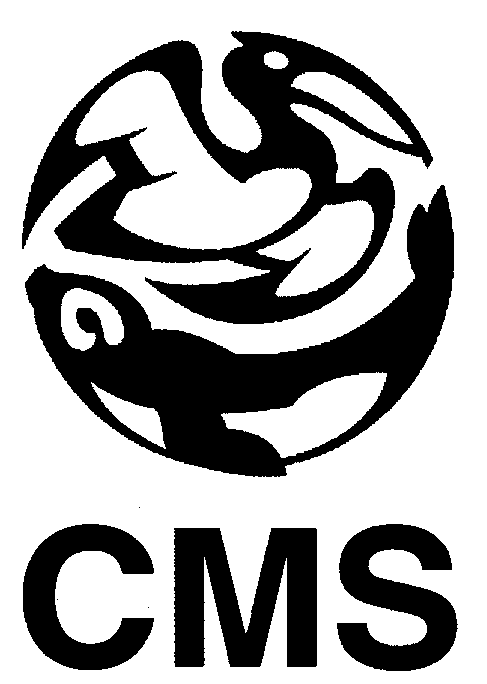 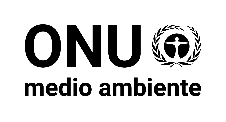 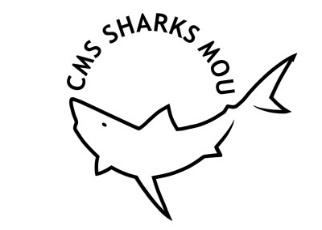 MEMORANDO DE ENTENDIMIENTO SOBRE LA CONSERVACIÓN DE TIBURONES MIGRATORIOSCMS/Sharks/MOS3/CRP1113 de diciembre de 2018Nº.ActividadMandatoGrado deprioridadPlazoÓrgano encargadoFinanciaciónObservacionesConservación de las especies/Conservación del hábitatConservación de las especies/Conservación del hábitatConservación de las especies/Conservación del hábitatConservación de las especies/Conservación del hábitatConservación de las especies/Conservación del hábitatConservación de las especies/Conservación del hábitatConservación de las especies/Conservación del hábitatConservación de las especies/Conservación del hábitat....Nueva actividad: deberá elaborarse ulteriormente en la MOS3(tema 15 del OdD).MOS3..ANueva actividadFacilitar la comunicación y prestar apoyo a los Signatarios con la determinación de proyectos de investigación regionales y locales:PC 1.2Mandato de la SECBásica2019-2021Actividad en cursoSECPresupuestoProrrogada del PdT 16-18 (Actividad 4)Cuando así lo indiquen los Signatarios, determinar, así como los socios colaboradores para la ejecución, y ocuparse de la gestión de los acuerdos de financiaciónPC 1.2 PC 1.3Mandato de la SECBásica2019-2021SECRecaudación de fondosProrrogada del PdT 16-18 (Actividad 5)Gestión de la pesca y recopilación de datos (incl. las capturas incidentales)Gestión de la pesca y recopilación de datos (incl. las capturas incidentales)Gestión de la pesca y recopilación de datos (incl. las capturas incidentales)Gestión de la pesca y recopilación de datos (incl. las capturas incidentales)Gestión de la pesca y recopilación de datos (incl. las capturas incidentales)Gestión de la pesca y recopilación de datos (incl. las capturas incidentales)Gestión de la pesca y recopilación de datos (incl. las capturas incidentales)Gestión de la pesca y recopilación de datos (incl. las capturas incidentales)omentar la datos históricos) PC 2.6PC 3.2Media2019-2021SIGRecaudación de fondosProrrogada delPdT 16-18 (Actividad 7)Promover investigaciones centradas en la identificación de las artes de pesca selectiva según las especies y medidas de mitigación de las capturas incidentales.PC 4.5Media2019-2021SIGRecaudación de fondosProrrogada del PdT 16-18 (Actividad 8)..2019r.Nueva actividad Mejorar l seguimiento y la ejecución.PC 14.52019-2021Recaudación de fondosCreación de capacidadCreación de capacidadCreación de capacidadCreación de capacidadCreación de capacidadCreación de capacidadCreación de capacidadCreación de capacidadLlevar a cabo PC 1.1PC 6.2Mandato de la SEC...Cooperación y asociacionesCooperación y asociacionesCooperación y asociacionesCooperación y asociacionesCooperación y asociacionesCooperación y asociacionesCooperación y asociacionesCooperación y asociacionesCooperar con la familia de la CMS en cuestiones relacionadas con la conservación de los tiburones:Contribuir a la aplicación de la Res.12.20 de la CMS "Gestión de desechos marinos";Res.12.22 de la CMS "Capturas incidentales";Res.12.23 de la CMS "Turismo sostenible y especies migratorias";Res.12.24 de la CMS "Promoción de redes de áreas marinas protegidas en la región de la ASEAN";Contribuir a la preparación de la COP13 de la CMS y otras reuniones pertinentes de la CMS (ScC, StC);Formular observaciones sobre propuestas para la inclusión de especies de tiburones y rayas en los Apéndices destinadas al Consejo Científico de la CMS y la Conferencia de las Partes en la CMS.Mandato de la SECMOS3Básica2019-2021SECCAPresupuesto Prorrogada del PdT 16-18 (Actividad 13); se han añadido las resoluciones pertinentes de la CMS, e incluido una actividad adicional del CA Fortalecer las sinergias y colaborar con la CITES y la FAO Contribuir a la aplicación del Programa de Trabajo Conjunto CMS-CITES 2015-2020 por lo que respecta a los tiburones y las rayas:Incluir actividades sobre los tiburones y las rayas en un nuevo Programa de Trabajo Conjunto CMS-CITES con la Secretaría de la CITES, en consulta con los Signatarios; Organizar reuniones periódicas (y teleconferencias); Compartir las mejores prácticas; Coordinar actividades de conservación;Compartir conocimientos y capacidades técnicas.Mandato de la SEC2019-2021CASECPresupuesto + Recaudación de fondosProrrogada del PdT 16-18 (Actividades 14 y 15); y actualizadaAplicar el proceso y las actividades en el marco del tema 11 del OdD para colaborar con las Organizaciones regionales de ordenación pesquera.Por deter.Por deter.Por deter.Por deter.Nueva actividad: deberá elaborarse ulteriormente en la MOS3(tema 11 del OdD)Establecer asociaciones y fortalecer la colaboración con otras organizaciones internacionales pertinentes y los acuerdos que se ocupan de la conservación y la ordenación de los tiburones PC 13.1PC 14.3Mandato de la SECBásica2019-2021SECPresupuesto Prorrogada del PdT 16-18 (Actividad 16)Alentar a todos los Estados del área de distribución a adherirse a la CMS y hacerse Signatarios del MdE, PC 16.2Alta2019-2021SIGSECSoColPresupuesto Prorrogada del PdT 16-18 (Actividad 10), trasladada de la sección relativa a la ordenación pesqueraParticipar en los talleres de evaluación para formular recomendaciones.PC 13.1Alta2019-2021CAGTCSECPresupuesto Prorrogada del PdT 16-18 (Actividad 18)Gestión de la SecretaríaGestión de la SecretaríaGestión de la SecretaríaGestión de la SecretaríaGestión de la SecretaríaGestión de la SecretaríaGestión de la SecretaríaGestión de la SecretaríaAdministrar y ejecutar el presupuesto del MdEMandato de la SECBásica2019-2021SECPresupuesto Prorrogada del PdT 16-18 (Actividad 19)Preparar informes anuales sobre la ejecución del presupuesto para información de los Signatarios, así como informes sobre proyectos para los donantes.Mandato de la SECBásicaAnualmenteSECPresupuestoProrrogada del PdT 16-18 (Actividad 20)Informar y sensibilizar acerca del MdE sobre los tiburones, de conformidad con la "Estrategia de comunicación y sensibilización del MdE sobre los tiburones.Mandato de la SECBásica2019-2021SECConsultorPresupuestoProrrogada del PdT 16-18 (Actividades 22, 23, 24, 25).Preparar publicaciones según sea necesario (p. ej., legislación nacional, prioridades de las especies).Mandato de la SECBásica2019-2021SECPresupuesto Prorrogada del PdT 16-18 (Actividad 26)Recopilar información, examinar datos, mantenerse en contacto con las partes interesadas y proporcionar información a los Signatarios sobre la aplicación y el funcionamiento del MdE.Mandato de la SECBásica2019-2021SECPresupuesto Prorrogada del PdT 16-18 (Actividad 28)Facilitar y fomentar el intercambio periódico de información y la realización de actividades de cooperación entre:la comunidad de investigación y conservación de los tiburones;las partes interesadas en todos los Estados del área de distribución;los Puntos focales;el Comité Asesor.Mandato de la SECBásica2019-2021SECPresupuesto Prorrogada del PdT 16-18 (Actividad 29)Representar al MdE en las reuniones de otros acuerdos intergubernamentales (p. ej., la CITES, la UICN y la FAO), según proceda, para facilitar el logro de los objetivos del MdE.Mandato de la SECBásica2019-2021SECPresupuesto + Recaudación de fondosProrrogada del PdT 16-18 (Actividad 30)Preparar informes de las actividades de la Secretaría para las reuniones del CA y de los Signatarios (MOS).Mandato de la SECBásica2019-2021SECPresupuesto Prorrogada del PdT 16-18 (Actividad 32)Ocuparse de la contratación y administración del personal y los pasantes de la Secretaría.Mandato de la SECBásica2019-2021SECPresupuesto Prorrogada del PdT 16-18 (Actividad 33)Apoyo para las reuniones (MOS, CA y GT)Apoyo para las reuniones (MOS, CA y GT)Apoyo para las reuniones (MOS, CA y GT)Apoyo para las reuniones (MOS, CA y GT)Apoyo para las reuniones (MOS, CA y GT)Apoyo para las reuniones (MOS, CA y GT)Apoyo para las reuniones (MOS, CA y GT)Apoyo para las reuniones (MOS, CA y GT)Ocuparse de la organización de la cuarta Reunión de los Signatarios (MOS4):Identificar el lugar de reunión y mantenerse en contacto con el gobierno anfitrión.Elaborar el proyecto de Orden del día en consulta con los Signatarios;Coordinar, redactar y preparar los documentos de la reunión, incluida su publicación en Internet;Coordinar y preparar las traducciones a tres idiomas (español, francés e inglés)Favorecer y organizar la asistencia y los viajes de los delegados y expertos subvencionados;Ocuparse de la gestión de los contratos con los intérpretes, los redactores del informe y otros funcionarios, según sea necesario;Organizar y preparar los trabajos relacionados con los medios de comunicación y la prensa en colaboración con el Equipo conjunto de comunicaciones de la CMS;Preparar y publicar el informe de la reunión.Mandato de la SECBásica2021SECPresupuesto Prorrogada del PdT 16-18 (Actividades 34, 38, 39, 40, 41, 42); actualizada y reajustada para incluir todas las tareas relacionadas con la actividad.Ocuparse de la organización de la tercera Reunión del Comité Asesor (AC3):Identificar el lugar de reunión y mantenerse en contacto con el gobierno anfitrión.Elaborar el proyecto de Orden del día en consulta con el CA;Coordinar, redactar y preparar los documentos de la reunión, incluida su publicación en Internet;Favorecer y organizar la asistencia y los viajes de los delegados y expertos subvencionados;Ocuparse de la gestión de los contratos con los intérpretes, los redactores del informe y otros funcionarios, según sea necesario;Organizar y preparar los trabajos relacionados con los medios de comunicación y la prensa en colaboración con el Equipo conjunto de comunicaciones de la CMS;Preparar y publicar el informe de la reunión.Mandato de la SECBásica2019SECPresupuesto Prorrogada del PdT 16-18 (Actividades 35, 38, 39, 40, 41, 42); actualizada y reajustada para incluir todas las tareas relacionadas con la actividadOcuparse de la organización de la cuarta reunión del Comité Asesor (AC4):Identificar el lugar de reunión y mantenerse en contacto con el gobierno anfitrión.Elaborar el proyecto de Orden del día en consulta con el CA;Coordinar, redactar y preparar los documentos de la reunión, incluida su publicación en Internet;Favorecer y organizar la asistencia y los viajes de los delegados y expertos subvencionados;Ocuparse de la gestión de los contratos con los intérpretes, los redactores del informe y otros funcionarios, según sea necesario;Organizar y preparar los trabajos relacionados con los medios de comunicación y la prensa en colaboración con el Equipo conjunto de comunicaciones de la CMS;Preparar y publicar el informe de la reunión.Mandato de la SECBásica2020SECPresupuesto Prorrogada del PdT 16-18 (Actividades 36, 38, 39, 40, 41, 42); actualizada y reajustada para incluir todas las tareas relacionadas con la actividadApoyo del Comité AsesorApoyo del Comité AsesorApoyo del Comité AsesorApoyo del Comité AsesorApoyo del Comité AsesorApoyo del Comité AsesorApoyo del Comité AsesorApoyo del Comité AsesorPrestar asistencia al Presidente del CA, según sea necesario, para facilitar los trabajos del Comité y la preparación de los documentos de la reunión.Mandato de la SECBásica2019-2021SECPresupuesto Prorrogada del PdT 16-18 (Actividades 43 y 44)Aplicación del MdEAplicación del MdEAplicación del MdEAplicación del MdEAplicación del MdEAplicación del MdEAplicación del MdEAplicación del MdEExamen de la aplicación del Plan de conservación y del Programa de trabajo y presentar un informe a la MOS4. El informe deberá basarse en un análisis de los informes nacionales de los Signatarios, los socios colaboradores, las actividades emprendidas por el CA y la Secretaría.Mandato de la SEC.SECPresupuestoNueva actividadMantenerse en contacto con los Estados del área de distribución no Signatarios para proporcionarles la información necesaria sobre la adhesión al MdE y facilitar dicha adhesión.Mandato de la SECBásica2019-2021SECSoColPresupuesto Prorrogada del PdT 16-18 (Actividad 49)Recaudación de fondos/movilización de recursosRecaudación de fondos/movilización de recursosRecaudación de fondos/movilización de recursosRecaudación de fondos/movilización de recursosRecaudación de fondos/movilización de recursosRecaudación de fondos/movilización de recursosRecaudación de fondos/movilización de recursosRecaudación de fondos/movilización de recursosIdentificar las oportunidades existentes y nuevas para la recaudación de recursos financieros, con el fin de prestar apoyo a la aplicación a largo plazo del Plan de conservación y del Programa de trabajo. Ampliar y mejorar las actividades de recaudación de fondos:Recaudar fondos y contribuciones voluntarias anuales de los Signatarios;Recaudar fondos para proyectos conjuntos con asociados efectivos y potenciales;Explorar las posibilidades de obtener fondos alternativos (p. ej., del sector privado);Apoyar las solicitudes y oportunidades de financiación para los Signatarios y los socios colaboradores.Mandato de la SECBásica2019-2021SIGSECSoColProrrogada del PdT 16-18 (Actividad 58)